27 октября 2022 года, в рамках профориентационного марафона, "Выбери профессию мечты", специалистом Центра занятости населения Темрюкского района проведено мероприятие в онлайн-формате  с использованием платформы Zoom, для учащихся 7 класса МБОУ СОШ № 6 станицы Старотитаровской. Школьникам рассказали о работающих инструментах выбора профессии, помогающие подросткам ответить себе на вопросы: «Кто я такой?», «Как связан выбор профессии и знания о своих сильных и слабых сторонах?», «Как личные качества влияют на выбор профессии?», «Что такое невостребованные профессиональные качества?», «Какие траектории открываются после школы?» и многие другие. Ребят познакомили с методикой переключения акцентов, позволяющей расширять границы выбора, вызывать разные инсайты, и постановки цели. А также, информировали о наиболее востребованных профессиях на рынке труда Краснодарского края и услугах службы занятости.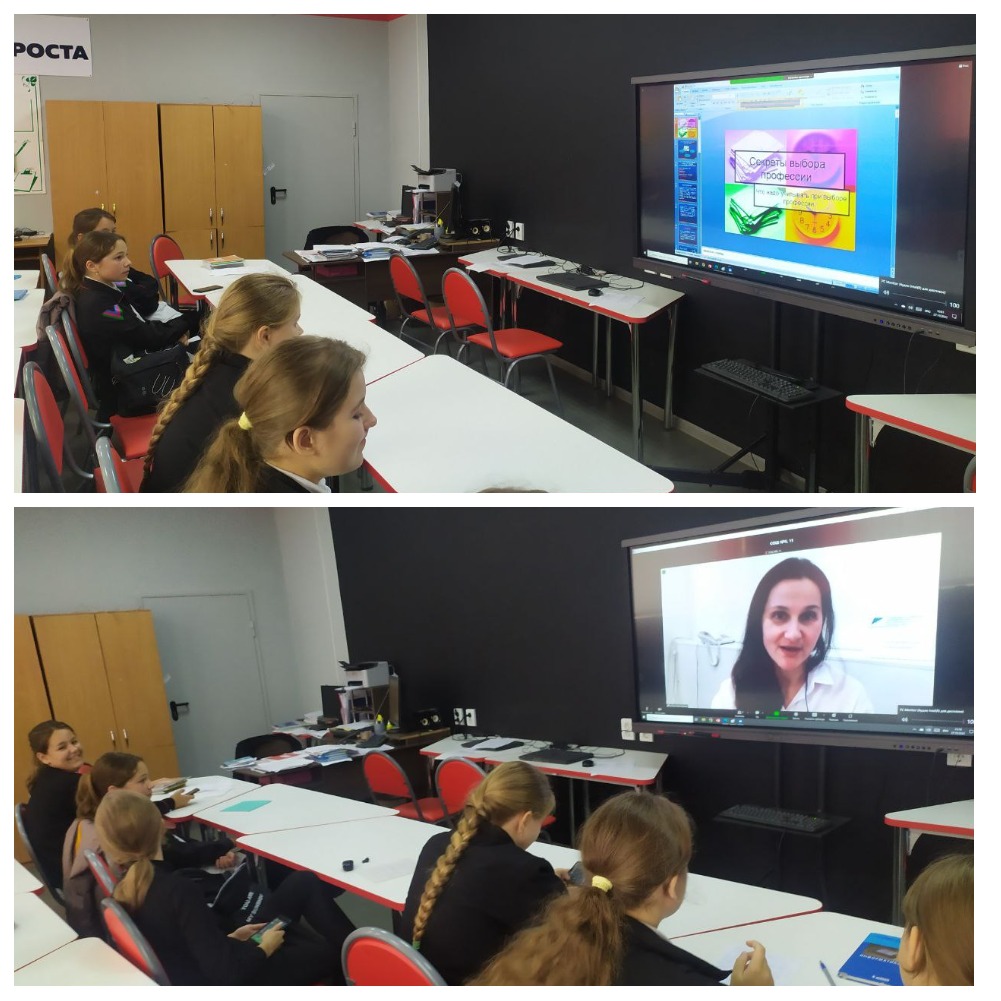 